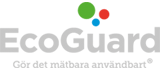 6	       EL- OCH TELESYSTEM	364	   TELESYSTEM	3              Mätsystem	3Y	        MÄRKNING, PROVNING, DOKUMENTATION M M	3YT	    MÄRKNING, PROVNING, INJUSTERING M M AV INSTALLATIONER	3YTB	MÄRKNING OCH SKYLTNING AV INSTALLATIONER	3YTB.1	Märkning av installationer	3YTC	PROVNING OCH INJUSTERING AV INSTALLATIONSSYSTEM	3YTC.2	Injustering av installationssystem	3YU	    TEKNISK DOKUMENTATION M M FÖR INSTALLATIONER	3YUD	RELATIONSHANDLINGAR FÖR INSTALLATIONER	4YUD.6	  Relationshandlingar för el- och teleinstallationer…….……………………………………………………4YUH	DRIFTINSTRUKTIONER FÖR INSTALLATIONER	4Denna beskrivning ansluter till AMA 09. För entreprenaden gäller även separat redovisade administrativa föreskrifter.6	EL- OCH TELESYSTEMALLMÄNT3IMD. Individuell mätning och debitering.I denna entreprenad skall individuell mätning i lägenheterna ske av innetemperatur i lägenheterna. Fabrikat EcoGuard. Ingående komponenter, såsom mjukvara, centralutrustning och temperaturmätare fabrikat EcoGuard, eller likvärdig. Mätare för kalibreras av leverantör av IMD, EcoGuard.Kommunikationen för temperaturgivare och centralenhet sker trådlöst. 230volt i kopplingsdosa separatgrupp 10Ah, skall förberedas för centralutrustning till temperaturinsamling, enligt anvisningar av leverantör av IMD.Utrymme i drift eller el rum skall förberedas med 230volt separatgrupp 10Ah samt internet-förbindelse med fast IP adress.Alla insamlade mätvärden skall lagras hos leverantör av IMD i två geografiskt separerade datahallar som skall inneha en SLA på minst 99,8%	Temperaturgivaren skall vara SP-testad och ha en noggrannhet på +/-0,15 grader.64	TELESYSTEM	MätsystemSystem för mätning av temperatur skall vara EcoGuard Curves.Y	MÄRKNING, PROVNING, DOKUMENTATION M MYT	MÄRKNING, PROVNING, INJUSTERING M M AV INSTALLATIONERYTB	MÄRKNING OCH SKYLTNING AV INSTALLATIONERYTB.1	Märkning av installationerCentralutrustning och periferi utrustning skall märkas i enlighet med EcoGuards standard.YTC	PROVNING OCH INJUSTERING AV INSTALLATIONSSYSTEMYTC.2	Injustering av installationssystemDriftsättning och injustering av mätsystem fabrikat EcoGuard utförs av personal från EcoGuard.YU	TEKNISK DOKUMENTATION M M FÖR INSTALLATIONERYUD	RELATIONSHANDLINGAR FÖR INSTALLATIONERYUD.6	Relationshandlingar för el- och teleinstallationerEcoGuard tillhandahåller standarddokumentation för IMD i CAD format.YUH	DRIFTINSTRUKTIONER FÖR INSTALLATIONEREcoGuard tillhandahåller driftinstruktioner avseende IMD.